ПРОЕКТ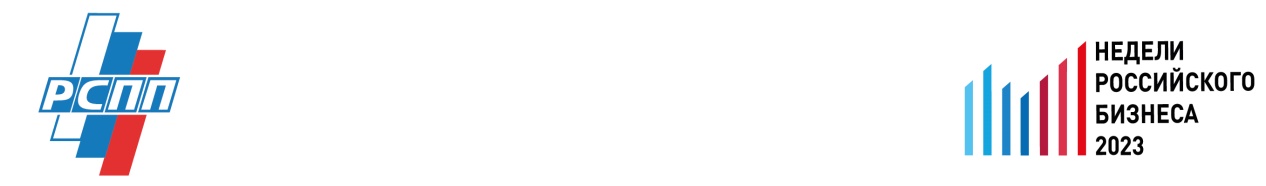 РЕЗОЛЮЦИЯФорума «Социально-трудовые аспекты устойчивого развития» РСПП					                                                                1 марта 2023 г.Вызовы 2022 года побудили к необходимости радикальных перемен в отечественной экономике и корпоративной практике, поиска новых поставщиков, партнеров и рынков сбыта, увеличения государственного оборонного заказа и срочного разворачивания новых производственных направлений и мощностей. Стоят задачи совмещения подходов к решению тактических и стратегических задач и обеспечения устойчивого дальнейшего развития.  Все эти факторы, в том числе сопряженные с увеличившейся мобильностью населения трудоспособного возраста, создали ситуацию острой нехватки в кадрах определенных производственных и инженерных специальностей и, в целом, переориентировали рынок труда из состояния «рынка работодателя» в «рынок соискателя». Это определило специфику рынка труда России, который претерпевает значительные перемены под совокупным влиянием демографических перемен, ускоряющегося технического прогресса, все более широкого применения цифровых технологий, появления новых форм занятости и  работы в связи с распространением новых организационных бизнес-моделей, а также меняющихся предпочтений работников. Необходимость ускорения технической и технологической независимости страны  не только потребовала от Правительства Российской Федерации и бизнеса принятия срочных мер, но и становится дополнительным стимулом для ускорения трансформации во всех сферах. Одновременно с решением текущих задач и накопленных проблем потребуются скоординированные меры перехода к рынку труда  в новых экономических и политических условиях. Эти меры охватывают профессиональное образование и обучение, оценку квалификаций, модернизацию механизма регулирования рынка труда, государственной службы занятости, адаптацию трудовых отношений и систем социальной защиты к новым реальностям, а также политику, направленную на формирование благоприятного делового и социального климата, позволяющего генерировать новые высокопроизводительные, высокооплачиваемые  рабочие места и заполнять их.   Бизнес вносит существенный вклад в решение стоящих задач, осуществляет в рамках своих стратегий программы экономического и социального развития. Многие компании, прежде всего лидеры российского бизнеса, внедряют в свои системы управления и стратегического планирования принципы устойчивого развития, в числе ключевых приоритетов которого -  развитие человеческого капитала. Обеспеченность квалифицированными кадрами относится к важным условиям устойчивости,  как для компаний, так и для территорий их присутствия. Интересы тех и других совпадают в  необходимости объединения усилий для создания такой социо-культурной среды, которая будет способствовать привлечению и удержанию профессиональных кадров. Масштаб стоящих задач и их сложность требуют от всех участников ответственности и взаимодействия, в том числе, в сфере социального развития, создания благоприятных условий жизнедеятельности, укрепления и максимально полной реализации человеческого потенциала. Это становится особенно важным в контексте современных вызовов1. Усиливается недостаток кадров нужных профессий и специальностей соответствующей квалификации. Новые проекты и программы в сфере высшего и профессионального образования призваны повысить качество обучения  и способны сблизить спрос и предложение в разрезе квалификаций, снизить риски безработицы в отдельных нишах рынка труда.  В этих целях необходимы:- сфокусированное на запросы работодателей обучение по основным и дополнительным профессиональным образовательным программам с надлежащей оценкой его качества и результатов; -  расширение перечня мер, направленных на стимулирование инвестиций бизнеса в развитие системы высшего и профессионального образования, включая налоговые вычеты для работодателей, вкладывающих финансовые средства в модернизацию организаций высшего и среднего профессионального образования, совершенствование процессов обучения;-	широкое участие бизнеса в реализации проектов «Профессионалитет», «Передовые инженерные школы» в целях усиления координации потребностей рынка труда и системы профессионального образования;- тесное партнерство образовательных организаций и работодателей для подтверждения соответствия профессиональных образовательных программ текущим и перспективным потребностям в знаниях и умениях; -  поддержка обучения на рабочем месте (включая ученичество), неформального обучения и признание результатов такого обучения через оценку квалификаций;-  расширение каналов качественного дистанционного обучения с использованием цифровых технологий, взаимное признание квалификаций, а также признание предшествующего обучения между отдельными странами и в рамках многосторонних соглашений;-  развитие системы мониторинга и оценки потребностей в знаниях и умениях,  в том числе будущих. 2. 	Вызовы, с которыми столкнулись компании, требуют от них быстрого реагирования, повышения качества управления рисками,  уточнения тактических и стратегических задач. При этом всё более значительную роль в обеспечении устойчивости в текущей ситуации и в контексте задач средне- и долгосрочной перспективы играют социальные аспекты устойчивого развития, качество управления в этой сфере  и согласованность во взаимодействии заинтересованных сторон. В актуальной повестке стоят задачи формирования и реализации корпоративных стратегий с учетом факторов устойчивого развития бизнеса и территорий, включая следующие: -  сохранение в повестке органов управления поддержание баланса между экономической эффективностью, социальной и экологической результативностью деятельности организации как основы устойчивого развития; - развитие человеческого потенциала за счёт создания благоприятных условий труда,  обучения и  мотивации персонала, повышение эффективности   человеческого капитала; -  повышение уровня осведомлённости в вопросах устойчивого развития, расширение соответствующих компетенций сотрудников компаний и представителей органов власти на местах; - участие в развитии территорий в целях формирования благоприятной предпринимательской и социальной среды,  создание общих ценностей, содействие формированию устойчивых сообществ, городов и населённых пунктов, развитие партнёрств;- повышение прозрачности деятельности и информационной открытости, формирование  ответственной цепочки поставок, включая содействие внедрению стандартов ответственного ведения бизнеса, в т.ч. в сфере промышленной безопасности, улучшения условий и охраны  труда;- поддержка и поощрение добровольчества, в том числе корпоративного  волонтёрства, развитие партнёрства в этой сфере;- содействие продвижению и признанию ответственной деловой практики поддержание усилий бизнеса, ориентированного на устойчивое развитие, совершенствование инструментов независимой оценки.3. Возрастает необходимость активизации усилий по созданию благоприятных условий для использовании современных технологий социального инвестирования, притока частных инвестиций в интересах устойчивого развития, включая расширение возможностей для решения социальных проблем, улучшение среды обитания. Для этого необходимы:-   разработка и внедрение мер, стимулирующих бизнес вкладывать средства в проекты социальной и экологической направленности, внедрять инструменты «зеленого» финансирования, включая выпуски «зелёных» облигаций, социальных бондов, поддерживать «инвестиции воздействия» формировать для этого благоприятную среду;-     расширение сотрудничества государственных органов и корпоративного сектора с учетом взаимных интересов, в том числе практики государственно-частного партнерства для решения задач устойчивого развития территорий, снижения социальной напряженности и  улучшения социального климата, создания условий для притока квалифицированных кадров;-   реализация мер по развитию благотворительной деятельности коммерческих и некоммерческих организаций, а также физических лиц как значимого фактора повышения социального благополучия в обществе;-  поддержка и поощрение добровольчества, в том числе корпоративного волонтёрства, развитие партнёрств в этой сфере;-    внедрение практики оценки социального воздействия реализуемых корпоративных проектов в регионах и раскрытия соответствующей информации в отчётности компаний, содействие учету этой информации как вклада бизнеса в решение задач национальных проектов и его общественному признанию.4. Усиливаются запросы работодателей и работников на новые формы занятости, все более заметной частью рынка труда становится самозанятость, платформенная, агентская  и временная занятость и т.д. «Рабочее место» уже сегодня может ассоциироваться с любым местом, где работник выполняет свои обязанности.  Возрастает сочетание различных форм отношений между заказчиком и исполнителем работ, условий работы, мест ее выполнения и способов контроля результатов. Новые формы выполнения работы  расширяют возможности работников и работодателей. В этих целях необходимы:- законодательное признание и адекватное регулирование формирующегося разнообразия и множественности форм занятости и новых способах работы с меняющимися или смешанными трудовыми отношениями, поддержание и сохранение гибкости труда, доработка нового законопроекта о занятости, подготовка законопроектов о регулировании платформенной занятости и самозанятости;- определение рациональных способов защиты основных трудовых прав работников, работающих в новых режимах, в том числе в сфере оплаты и охраны труда, обязательного социального страхования, в сочетании с производственной гибкостью предприятий и заказчиков работы; - переход от преимущественно реактивной политики на рынке труда, нацеленной на поддержку безработных и находящихся под риском увольнения, к проактивной, поддерживающей граждан при переходе от учебы к работе, смене работы и способствующей долгосрочной устойчивости рынка труда;- трансформация государственной службы занятости, сочетание цифровых услуг с персональным консультированием, оптимизация информации, предоставляемой работодателями в органы службы занятости, за счёт использования цифровых технологий, качественное улучшение информации о рынке труда, включая оценки текущего и перспективного спроса на знания и умения на локальном, региональном, отраслевом, национальном и международном уровнях;- установление эффективного взаимодействия  между работодателями и  органами государственной службы занятости, частными агентствами занятости, системой обучения;- развитие системы привлечения иностранной рабочей силы при обеспечении приоритетности трудоустройства национальных кадров; в условиях нового регулирования миграционных процессов;- совершенствование механизмов регулирования правоотношений при предоставлении труда работников одним юридическим лицом другому для выполнения производственных задач;- повышение эффективности мер поддержки наиболее уязвимых групп населения, включая механизм квотирования трудоустройства инвалидов, введение программ субсидирования трудоустройства и сохранения их занятости; дальнейшее совершенствование российского законодательства и практики его применения с учетом международных обязательств в соответствии с ратифицированной Россией Конвенцией ООН «О правах инвалидов», предусматривающей сбалансированное участие государства и бизнеса в занятости инвалидов.5. Коллективное представительство работников и работодателей посредством социального диалога является одной их основ демократии, закрепленной в Конституции Российской Федерации. Перемены на рынке труда, включая сокращение численности работников крупных и средних предприятий, рост самозанятости и новых форм отношений между заказчиком и исполнителем работ, изменения в способах организации работы внутри организаций ставят новые задачи поддержания эффективного социального диалога при сохранении принципа добровольности объединения работников и работодателей. В этих целях необходимы:-  учет практик компаний по использованию работниками электронных средств связи и других коммуникационных ИТ-инструментов для выражения своей позиции, претензий или предложений, в том числе при проведении коллективных переговоров;- поддержание представительства организаций работников и работодателей на региональном и федеральном уровнях с учетом меняющейся структуры занятости; паритетность представительства работников и работодателей при проведении коллективных переговоров и заключении соглашений;-  расширение полномочий социальных партнёров на локальном и отраслевом уровнях в вопросах регулирования социально-трудовых отношений; участие в диалоге и в выработке решений по совершенствованию социального диалога и рекомендаций по действиям социальных партнеров в условиях меняющегося рынка труда;- выработка, на основе социального диалога и с учетом особенностей развития российского рынка труда, ориентированной на человека национальной повестки дня перехода к рынку труда будущего- повышение роли социального диалога в согласовании социальной и экономической политики, определении подходов при разработке и осуществлении необходимых реформ.